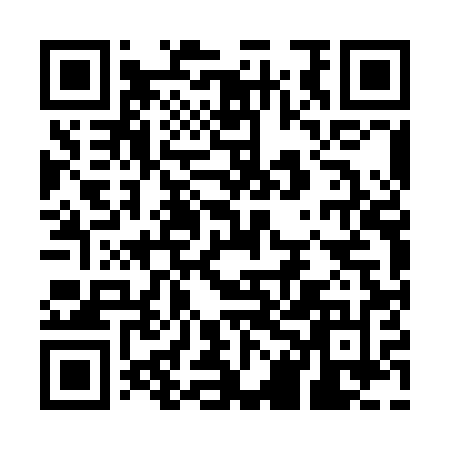 Ramadan times for Chlef, AlgeriaMon 11 Mar 2024 - Wed 10 Apr 2024High Latitude Method: NonePrayer Calculation Method: Algerian Ministry of Religious Affairs and WakfsAsar Calculation Method: ShafiPrayer times provided by https://www.salahtimes.comDateDayFajrSuhurSunriseDhuhrAsrIftarMaghribIsha11Mon5:455:457:111:054:266:596:598:1912Tue5:445:447:091:044:267:007:008:2013Wed5:435:437:081:044:267:017:018:2114Thu5:415:417:061:044:277:027:028:2215Fri5:405:407:051:034:277:027:028:2316Sat5:385:387:041:034:287:037:038:2417Sun5:375:377:021:034:287:047:048:2518Mon5:355:357:011:034:287:057:058:2619Tue5:335:336:591:024:297:067:068:2720Wed5:325:326:581:024:297:077:078:2821Thu5:305:306:561:024:297:087:088:2922Fri5:295:296:551:014:307:087:088:3023Sat5:275:276:531:014:307:097:098:3124Sun5:265:266:521:014:307:107:108:3225Mon5:245:246:511:004:317:117:118:3226Tue5:225:226:491:004:317:127:128:3327Wed5:215:216:481:004:317:137:138:3428Thu5:195:196:461:004:327:147:148:3529Fri5:185:186:4512:594:327:147:148:3630Sat5:165:166:4312:594:327:157:158:3731Sun5:145:146:4212:594:327:167:168:381Mon5:135:136:4012:584:337:177:178:392Tue5:115:116:3912:584:337:187:188:403Wed5:105:106:3812:584:337:197:198:414Thu5:085:086:3612:584:337:207:208:425Fri5:065:066:3512:574:337:207:208:446Sat5:055:056:3312:574:347:217:218:457Sun5:035:036:3212:574:347:227:228:468Mon5:015:016:3012:564:347:237:238:479Tue5:005:006:2912:564:347:247:248:4810Wed4:584:586:2812:564:347:257:258:49